ESCOLA _________________________________DATA:_____/_____/_____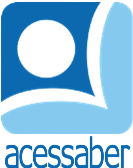 PROF:_______________________________________TURMA:___________NOME:________________________________________________________SITUAÇÕES PROBLEMA DE ADIÇÃO E SUBTRAÇÃOO cabelo de Fernanda tem 18 centímetros de comprimento. Se o cabelo dela crescer 10 cm a mais por mês, quanto ele medirá em mais dois meses?R: Tia Joana fez 86 biscoitos. 36 biscoitos vermelhos, 6 biscoitos marrons e o restante rosa. Quantos biscoitos rosa ela fez? R: Noah colheu 249 quilos de tomates e 172 quilos de berinjela. Liam comprou alguns de seus tomates e berinjelas. Agora Noah tem 213 quilos de tomate e 150 quilos de berinjela. Quantos quilos de tomates e berinjelas Liam comprou?R: O lápis de Bernardo tem 22 centímetros de comprimento. Se ele apontar cinco centímetros na segunda-feira, cinco centímetros na terça e sete centímetros na quarta, qual será o comprimento do lápis dele?R: Marcos fez 25 tirinhas de frango e 6 bifes. Cristina pegou algumas tirinhas de frango e sobraram 11. Quantas tirinhas de frango Cristina pegou?R: Ashley tem 3 cartas a mais que Bob. Se Bob tem 6 cartas, quantas cartas eles têm juntos? R: 